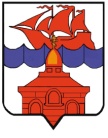 РОССИЙСКАЯ ФЕДЕРАЦИЯКРАСНОЯРСКИЙ КРАЙТАЙМЫРСКИЙ ДОЛГАНО-НЕНЕЦКИЙ МУНИЦИПАЛЬНЫЙ РАЙОНАДМИНИСТРАЦИЯ СЕЛЬСКОГО ПОСЕЛЕНИЯ ХАТАНГАПОСТАНОВЛЕНИЕ 09.01.2024 г.									    № 001 – ПО внесении изменений в постановление Администрации сельского поселения Хатанга от 30.09.2014 № 122-П «Об утверждении Примерного положения об оплате труда работников администрации сельского поселения Хатанга и структурных подразделений администрации сельского поселения Хатанга, не являющихся лицами, замещающими муниципальные должности и должности муниципальной службы»	В соответствии со статьями 135, 144 Трудового кодекса Российской Федерации,  Федерального закона от 06.10.2003 № 131-ФЗ «Об общих принципах организации местного самоуправления в Российской Федерации», Законом Красноярского края  от 29.10.2009 № 9-3864 «О системах оплаты труда работников краевых государственных учреждений», Решением Хатангского сельского Совета депутатов от 26.09.2014 № 153-РС «Об утверждении Положения о системах оплаты труда работников муниципальных учреждений сельского поселения Хатанга», руководствуясь статьей 53  Устава сельского поселения Хатанга,ПОСТАНОВЛЯЮ:Внести в постановление Администрации сельского поселения Хатанга от 30.09.2014 № 122-П «Об утверждении Примерного положения об оплате труда работников администрации сельского поселения Хатанга и структурных подразделений администрации сельского поселения Хатанга, не являющихся лицами, замещающими муниципальные должности и должности муниципальной службы» (далее - постановление) следующие изменения:Пункт 4.1. раздела 4 после абзаца второго дополнить абзацем следующего содержания:«специальная краевая выплата;»;В абзаце четвертом пункта 4.2.5. после слов «за соответствующий период времени» дополнить словами «, рассчитанной с учетом предусмотренных пунктом 4.1. выплат»;Дополнить новым пунктом 4.3.  следующего содержания:«4.3. Специальная краевая выплата устанавливается в целях повышения уровня оплаты труда работников.Работникам по основному месту работы ежемесячно предоставляется специальная краевая выплата. Максимальный размер выплаты при полностью отработанной норме рабочего времени и выполненной норме труда (трудовых обязанностей) составляет 3 тысячи рублей. Работникам по основному месту работы при не полностью отработанной норме рабочего времени размер специальной краевой выплаты исчисляется пропорционально отработанному времени.На специальную краевую выплату начисляются районный коэффициент, процентная надбавка к заработной плате за стаж работы 
в районах Крайнего Севера и приравненных к ним местностях и иных местностях с особыми климатическими условиями.В месяце, в котором производятся начисления исходя из средней заработной платы, определенной в соответствии с нормативными правовыми актами Российской Федерации, и выплачиваемые за счет фонда оплаты труда, за исключением пособий по временной нетрудоспособности, увеличивается на размер, рассчитываемый по формуле:СКВув = Отп x Кув – Отп,где:СКВув – размер увеличения специальной краевой выплаты, рассчитанный с учетом районного коэффициента, процентной надбавки к заработной плате за стаж работы в районах Крайнего Севера и приравненных к ним местностях и иных местностях с особыми климатическими условиями;Отп – размер начисленных выплат, исчисляемых исходя из средней заработной платы, определенной в соответствии с нормативными правовыми актами Российской Федерации, и выплачиваемых за счет фонда оплаты труда, за исключением пособий по временной нетрудоспособности;Кув – коэффициент увеличения специальной краевой выплаты.В случае, когда при определении среднего дневного заработка учитываются периоды, предшествующие 1 января 2024 года, Кув определяется по формуле:Кув = (Зпф1 + (СКВ х Кмес х Крк) + Зпф2) / (Зпф1 + Зпф2),где:Зпф1 – фактически начисленная заработная плата работника, учитываемая при определении среднего дневного заработка 
в соответствии с нормативными правовыми актами Российской Федерации, за период до 1 января 2024 года;Зпф2 – фактически начисленная заработная плата работника, учитываемая при определении среднего дневного заработка 
в соответствии с нормативными правовыми актами Российской Федерации, за период с 1 января 2024 года;СКВ – специальная краевая выплата;Кмес – количество месяцев, учитываемых при определении среднего дневного заработка в соответствии с нормативными правовыми актами Российской Федерации, за период до 1 января 2024 года (пропорционально отработанному времени);Крк – районный коэффициент, процентная надбавка к заработной плате за стаж работы в районах Крайнего Севера и приравненных к ним местностях и иных местностях края с особыми климатическими условиями.»;Пункты 4.3. и 4.4. считать пунктами 4.4. и 4.5.соответственно.Опубликовать постановление в Информационном бюллетене Хатангского сельского Совета депутатов и Администрации сельского поселения Хатанга и на официальном сайте органов местного самоуправления сельского поселения Хатанга www.hatanga24.ru.Контроль за исполнением настоящего постановления оставляю за собой.Постановление вступает в силу в день, следующий за днем его официального опубликования и распространяет свое действие на правоотношения, возникающие с 01.01.2024 года. Абзацы пятый - восемнадцатый пункта 4.3. действуют до 31 декабря 2024 года включительно.Исполняющая обязанности Главы сельского поселения Хатанга                                             А.С. Федосеева